Министерство образования и науки Нижегородской областиГБПОУ «Дзержинский педагогический колледж»Студентка 3 курса,специальность 44.02.01Дошкольное образование,группа ДО – 3АПРЯНИЧНИКОВААнастасия СергеевнаФормирование представлений о разных видах транспорта у детей старшей группы посредством сюжетно-ролевой игрыКурсовая работаДзержинск – 2024ОГЛАВЛЕНИЕСтр.ВВЕДЕНИЕВ современном мире транспорт играет важнейшую роль, позволяя людям и вещам перемещаться не только в пределах одной страны, но и в трансграничных направлениях. Ведь именно благодаря транспорту осуществляется быстрая доставка грузов и пассажиров в разные, даже самые отдаленные и труднодоступные места нашей планеты.Создание условий для знакомства детей дошкольного возраста с различными видами транспорта, систематическая воспитательно-образовательная работа в этом направлении особенно актуальны в связи с введением во ФГОС ДО в качестве одного из целевых ориентиров дошкольного образования овладение ребенком начальными знаниями о себе, о природном и социальном мире, в котором он живет.Полноценное развитие дошкольников осуществляется через знакомство с окружающим миром. Интересны такие вопросы для детей: какой бывает транспорт, зачем он нужен людям. Данная интересна детям, так как вся наша жизнь связана с транспортом, разными видами машин. При изучении этой темы дети не только закрепят знания о транспорте, узнают новое, познакомятся со специальными видами транспорта, узнают об их назначении, запомнят номера специальных служб. Так же дети узнают о правилах безопасного поведения в транспорте.С.А.Козлова утверждает, что техника — это различные устройства, механизмы, машины, приборы. Люди придумали технику очень давно и продолжают создавать ее и сейчас. Автомобили, самолеты, велосипед и др. — все это техника. Прежде чем разработать какой-то технический прибор, человек внимательно наблюдал за природой, за тем, как устроены растения и животные, а потом создавал подобные предметы, механизмы, технические сооружения. Так, по подобию птицы создан самолет, по образу рыбы — подводная лодка, есть машины, которые передвигаются, как гусеницы, есть роботы с руками, как у людей, и др. [2, с. 112] Одним из эффективных средств формирования представлений о разных видах транспорта может являться сюжетно-ролевая игра. Использование игры в качестве основной формы работы с детьми дошкольного возраста заложено в федеральных стандартах, которые предполагают высокий уровень ее развития у дошкольников. Изучением особенностей сюжетно — ролевой игры дошкольника занимались многие педагоги и психологи: Выготский Л.С., Менджритская Д.В., Венгер Л.А., Мухина В.С., Васильева М.А., Щербакова Е.И., Русскова Л.В., Короткова Н.А. Мацкевич М., Новосёлова С.Л..Ведущей деятельностью детей дошкольников является игра. Поэтому в последнее время определяется проблема внедрения в образовательную практику дошкольных учреждений современных игровых технологий. Известно, что сюжетно-ролевая игра в классификации игровой деятельности считается наиболее сложной, но и наиболее значимой для личностного развития детей при вхождении их в мир социальных отношений с окружающими их людьми, природой. Рубинштейн С.Л. подчеркнул, что эта игра есть наиболее спонтанное проявление ребёнка и вместе с тем она строится на взаимодействии ребёнка и взрослого. Ей присущи основные черты игры: эмоциональная насыщенность и увлечённость детей, самостоятельность, активность, творчество. [3, с. 109]  В сюжетно-ролевой игре успешно развиваются личность ребенка, его интеллект, воля, воображение и общительность, но самое главное, эта деятельность порождает стремление к самореализации, самовыражению. Кроме того, игра является надежным диагностическим средством психического развития детей.В тексте ФГОС ДО говорится, что игра является сквозным механизмом развития ребёнка [1, пункт 2.7.], посредством которой реализуются содержание пяти образовательных областей: «Социально - коммуникативное развитие»; «Познавательное развитие»; «Речевое развитие»; «Художественно - эстетическое развитие»; «Физическое развитие». Игра является основным видом деятельности детей, а также формой организации детской деятельности. Всё вышесказанное определяет актуальность данной проблемы, а ее недостаточная научная разработанность определили выбор темы курсовой работы «Формирование представлений о разных видах транспорта у детей старшей группы посредством сюжетно-ролевой игры»Проблеме формирования представлений детей старшей группы с разными видами транспорта уделяется должное внимание, но к сожалению, в настоящее время не существует четкой и целенаправленной практической работы по формированию представлений детей старшей группы с разными видами транспорта посредством сюжетно-ролевой игры.Таким образом, возникает противоречие, между недостаточной разработанностью практических материалов по сюжетно-ролевой игре с потребностью детей в ознакомлении с разными видами транспорта. Выявленное противоречие позволило обозначить проблему исследования. Проблема исследования: каким образом сюжетно-ролевые игры способствуют формированию представлений разными видами транспорта детей старшей группы?Цель исследования: теоретическое и методическое обоснование возможности использования сюжетно-ролевых игр для формирования представлений о разных видах транспорта детей старшей группы.Объект исследования: процесс формирования представлений о разных видах транспорта у детей старшей группы.Предмет исследования: сюжетно-ролевая игра как средство формирования представлений о разных видах транспорта у детей старшей группы.Задачи исследования: Изучить особенности формирования представлений о разных видах транспорта у детей дошкольного возраста в психолого-педагогической литературе.Рассмотреть сюжетно-ролевые игры: определение, структура, особенности руководстваПроанализировать опыт практикующих воспитателей по организации сюжетно-ролевых игр на темы транспортаПровести диагностику представлений детей старшего дошкольного возраста о разных видах транспорта.Составить картотеку обучающих игр по формированию представлений о разных видах транспорта в старшей группе.Методы исследования: теоретические; сравнительный и сопоставительный анализ психолого-педагогической и методической литературы, обобщение педагогического опыта.Структура работы: курсовая работа состоит из введения, двух глав, заключения, списка литературы и приложения.1. ТЕОРЕТИЧЕСКИЕ ОСНОВЫ ИСПОЛЬЗОВАНИЯ СЮЖЕТНО-РОЛЕВОЙ ИГРЫ КАК СРЕДСТВА ОЗНАКОМЛЕНИЯ ДЕТЕЙ СТРАШЕЙ ГРУППЫ С РАЗНЫМИ ВИДАМИ ТРАНСПОРТА1.1 Изучение особенностей формирования представлений о разных видах транспорта у детей дошкольного возраста в психолого-педагогической литературеПрежде чем приступить к изучению особенности формирования представлений о разных видах транспорта у детей дошкольного возраста в психолого-педагогической литературе, необходимо раскрыть суть понятия «представления о транспорте»Представления о транспорте - это создаваемые в процессе образования дошкольников элементарные знания о транспортных средствах, о правилах поведения на улице, о сигналах светофора, о знаках дорожного движения.Дошкольники расширяют, закрепляют, а также углубляют представления о различных видах транспорта, знакомятся с правилами дорожного движения. По этой причине воспитатели с детьми старшего дошкольного возраста проводят наблюдения за перемещением транспорта, работой водителя, знакомят детей с работой наземного транспорта, автобусов, машин, троллейбусов, а также проводят занятия, на которых детям рассказывают о самолетах и кораблях.В качестве форм и методов обучения, с учетом возрастных особенностей дошкольников используются: экскурсии, комплексные занятия, целевые прогулки, походы: дидактические, подвижные, сюжетно-ролевые, проблемные, театрализованные игры; игры-соревнования; сочинение историй: беседы, наблюдения: чтение специальной детской литературы, рассматривание, упражнения, выполнение поручений: анализ заданных ситуаций, экспериментирование: ситуационно - имитационное моделирование (под ситуативно-имитационным моделированием подразумевается процесс конструирования модели реальной ситуации). Дошкольный возраст является важным этапом в становлении личностного опыта ребёнка. Именно в этот период начинает складываться опыт безопасного поведения, следовательно, должна осуществляться подготовка детей к безопасному существованию в окружающей среде. Поэтому чрезвычайно важно знакомить, рассказывать детям о транспорте.В образовательной области «Социально-коммуникативное развитие»– закрепление и расширение знаний правил дорожного движения, посредством дидактических, сюжетно ролевых и других игр. В большой степени расширяется игровой опыт детей. Детям становится доступен весь арсенал игровой деятельности: сюжетно-ролевые, режиссерские, театрализованные игры, игры с готовым содержанием и правилами, игровое экспериментирование, конструктивно-строительные и настольно-печатные игры, подвижные и музыкальные игры. Достаточно явно начинают обнаруживаться избирательные интересы в выборе игр, личные предпочтения, характерное различие особенностей игр мальчиков и девочек. Выражаются личные черты в игровом поведении: дети-режиссеры, дети исполнители/артисты, дети-сочинители игровых сюжетов, предпочитающие игровое фантазирование [4].Альбьева Е.А. в своей книге «Дошкольникам о транспорте и технике» пишет:«В творческих играх активизируйте знания детей по функциональному назначению разных видов техники и правилам культурного и безопасного поведения в разных видах транспорта.Рассказы и сказки могут стать основой обязательной образовательной деятельности или быть использованы для чтения и бесед в свободное время. Разнообразие предложенного материала позволит педагогам и родителям выбрать необходимый, предложить что-то по интересам детей.Чтение рассказов и сказок решает следующие задачи:в старшей группе:– знакомить детей с классификацией транспорта (наземный, воздушный, водный);– учить выделять форму и части разных автомобилей, поездов, кораблей;– знакомить с правилами поведения в разных видах транспорта, правилами безопасности;» [5]В данной книге автор предлагает свои рассказы и сказки, написанные с учетом новейших достижений науки и техники. Они снабжены вопросами и заданиями, которые помогут педагогам построить беседу по прочитанному материалу, обогатить и активизировать словарь детей, развить их логическое мышление. Наглядно-дидактическое пособие Емельянова Э.Л. «Расскажите детям о транспорте» предназначено для групповых и индивидуальных занятий с детьми 3-7 лет в детском саду и дома. Пособие с успехом может быть использовано на занятиях по ознакомлению с окружающим миром, для развития речи и мышления, в логопедических играх, для развития логического мышления. [6]Современные дети растут в мире высоких технологий, развивающихся стремительно и бесповоротно. Для повышения познавательного интереса ребенка важно показать, что окружающий его мир не всегда был таким, он все время меняется. Огромную роль в социальном образовании детей дошкольного возраста играет практическая деятельность в условиях окружающей жизни. Ребенок сможет получить знания о прошлом машин и о современных требованиях к машинам настоящего времени и будущего.Во время экскурсий и целевых прогулок совместно с детьми можно провести цикл наблюдений за транспортом: «Транспорт на дороге», «Дорожные знаки наши друзья», «Светофор помощник наш», «Остановка общественного транспорта», с использованием художественного слова. В результате расширятся представления детей о различных видах транспорта, дорожных знаках. Ребята научатся различать транспорт по внешнему виду, закрепят сигналы светофора, узнают, что существуют светофоры для пешеходов.Анализ образовательных программ дошкольного образования и доступных практических руководств для педагогов показал, что предлагаемые содержание, формы, методы и приемы работы обеспечивают формирование у дошкольников знаний о разных видах транспорта в неполном объёме. Таким образом, проблема формирования представлений о разных видах транспорта является актуальной и недостаточно разработанной.1.2 Сюжетно-ролевые игры: определение, структура, особенности руководстваСюжетно-ролевая игра — это вид деятельности детей, в процессе которой они в условных ситуациях воспроизводят ту или иную сферу деятельности и общения взрослых с целью усвоения важнейших социальных ролей и выработки навыков формального и неформального общения. Сюжетно-ролевая игра — идеальное поле для приобретения социальных навыков. Такие игры помогают решить многие воспитательные задачи: дети учатся налаживать общение с людьми, понятно излагать просьбу, у них формируются навыки культурного поведения. Но самое главное — дети приобретают новый социальный опыт взаимодействия с другими людьми, который поможет им и в налаживании контактов со сверстниками, и в игровой деятельности. Кроме того, в процессе сюжетно-ролевой игры можно развивать память, координацию движений, работать со страхами, приобретать новые знания. Игра способствует социальному развитию, обогащает жизненным опытом, готовит почву для успешной деятельности ребенка в реальной жизни.К.Д. Ушинский считал, что самое главное в сюжетно-ролевой игре то, что ребенок воплощает свой взгляд, свои представления, свое отношение к событию, которое он разыгрывает.В них на более строгой основе распределяются роли, получают разработку сюжетная основа игры. Переход на новую игровую форму общения, которая характеризуется в самостоятельности ребенка. Дети в совместных играх присматриваются друг к другу, оценивают друг друга, в зависимости таких оценок проявляют или не проявляют взаимные симпатии.А.С. Макаренко писал, что игра имеет важное значение в жизни ребенка, имеет то же значение, как у взрослого имеет деятельность, работа, служба. Каков ребенок в игре, таков во многом он будет и в работе, когда вырастет. Поэтому воспитание будущего деятеля происходит прежде всего в игре. И вся история отдельного человека как деятеля или работника может быть представлена в развитии игры и в постепенном переходе ее в работу. [7, с. 138]Виды сюжетно-ролевых игр:1. Игры на бытовые сюжеты: в «дом», «семью», «праздники», «дни рождения». В этих играх большое место занимают игры с куклами, через действия с которыми дети передают то, что знают о своих сверстниках, их отношениях.2. Игры на производственные и общественные темы, в которых отражается труд людей. Для этих игр темы берутся из окружающей жизни (школа, магазин, библиотека, почта, парикмахерская, больница и т. д.).3. Игры на героико-патриотические темы, отражающие героические подвиги нашего народа (герои войны, космические полёты и т. д.).4. Игры на темы литературных произведений, кино, теле- и радиопередач: в «моряков» и «лётчиков», в Зайца и волка, крокодила Гену и Чебурашку (по содержанию мультфильмов) и др. В этих играх ребята отражают целые эпизоды из литературных произведений, подражая действиям героев, усваивая их поведение.5. Режиссёрские» игры, в которых ребёнок заставляет говорить, выполнять разнообразные действия кукол. Действует он при этом в двух планах – и за куклу, и за себя, направляя все действия. Участники игры заранее продумывают сценарий, в основу которого могут быть положены эпизоды из знакомых сказок, рассказов или собственной жизни.Сюжетно-ролевая игра имеет следующие структурные компоненты: сюжет, содержание, роль.Главным компонентом сюжетно-ролевой игры является сюжет, без него нет самой сюжетно-ролевой игры.   Сюжет игры - это та сфера действительности, которая воспроизводится детьми. Сюжет представляет собой отражение ребенком определенных действий, событий, взаимоотношений из жизни и деятельности окружающих.К особенностям сюжетно-ролевой игры относят: своеобразную структуру – наличие в ней воображаемой ситуации (сюжета), которая раскрывает содержание игры, т.е. характер тех действий и отношений, которыми связаны участники событий. В ходе сюжетно-ролевой игры ребенок осваивает моральные нормы, мотивы и цели деятельности взрослых, их отношение к труду, к людям, вещам. В игре формируется положительное отношение к образу жизни людей, к поступкам, нормам и правилам поведения в обществе, а также расширяется общий кругозор и развивается эмоциональная сфера ребенка.Отличительной особенностью сюжетно-ролевой игры является то, что ее создают сами дети, а их игровая деятельность носит ярко выраженный самостоятельный и творческий характер. Дети самостоятельно выбирают тему, время, место, линию ее развития, решают, как станут раскрывать роли и тому подобное. Каждый ребенок свободен в выборе средств воплощения образа. Используя фантазию и воображение, ребенок реализует свой замысел, это позволяет ему самостоятельно включаться в те сферы человеческой деятельности, которые в реальной жизни еще ему недоступны. Объединяясь в сюжетно-ролевой игре, дети по своей воле выбирают с кем играть, сами устанавливают игровые правила, следует за их выполнением, регулируют взаимоотношения.В структуре игры выделяют следующие компоненты:- Роль: с момента ролевой игры является роль, которую берет на себя ребенок. При этом он не просто называет себя именем взрослого человека (я космонавт, я мама, я доктор, а что является самым главным действует как взрослый человек. Через выполнения игровой роли осуществляется связь ребенка с миром взрослых. Именно игровая роль в концентрированной форме воплощает в себе связь ребенка с миром взрослых. Всякая роль содержит свои правила поведения, взятые ребенком из окружающей жизни.- Игровые действия по реализации роли: при анализе игры необходимо различать ее сюжет и содержание. Действительность в которых живет ребенок, может быть условно разделена на две взаимосвязанные, но вместе с теми различные сферы:Первая сфера предметов, вещей как природных, так и создаваемых руками человека;Вторая сфера деятельности людей и их отношений. Данные результаты свидетельствуют о том, что ролевая игра особенно чувствительна к сфере деятельности людей и отношения между ними что содержание является именно та реальность. В ролевой игре дети отражают, окружают их многообразие действительности. Отражаются в детских играх.- Игровое замещение предметов. Немало важную роль для развития детей имеет использование предметов. Если их больше, тем интереснее. На первом этапе в младшей группе воспитатель учит детей использовать предметы и заменять их, а в старшей группе дети самостоятельно заменяют.- Реальные отношения между играющими детьми. В игре существует два вида взаимоотношений:игровые;реальные.Игровые взаимоотношения – это отношения по сюжету и роли. Если ребенок взял на себя роль, то он будет в соответствии с сюжетом.Реальные взаимоотношения – это взаимоотношения детей как партнера, товарищей, выполняющих общее дело. Дети договариваются о сюжете, распределяют роли, обсуждают ход игры.Д.Б. Эльконин проанализировал структуру сюжетно-ролевой игры, выделил единицу игры – роль, которую берет на себя ребенок. С целью связаны игровые действия. Другой компонент игры – правила. Благодаря им, возникает новая форма удовольствия ребенка – радость от того, что он действует так, как требуют правила. Результатом игры являются более глубокие представления о жизни и деятельности людей, знакомство с их профессиями. Выбор игровых сюжетов должен представлять интерес для детей, учитывать их интеллектуальные возможности, психофизическое состояние. В игре ребенок учится управлять собой: происходят качественные изменения в психике детей, формирование основных психических процессов и свойств личности, что особенно важно для коррекционной работы с детьми. Ребенок подчиняет свою эмоционально-волевую сферу правилам игры, у него формируются правильные движения, внимание, умение сосредоточиться, то есть развиваются способности, которые особенно важны для успешного обучения. [8]При руководстве сюжетно-ролевыми играми перед воспитателями стоят задачи: развитие игры как деятельности (расширение тематики игр, углубление их содержания); использование игры в целях воспитания детского коллектива и отдельных детей, руководство сюжетно-ролевой игрой требует большого мастерства и педагогического такта. Воспитатель должен направлять игру, не нарушая ее, сохранять самостоятельный и творческий характер игровой деятельности.Руководство сюжетно-ролевой игрой требует большого мастерства и педагогического такта. Воспитатель должен направлять игру, не нарушая ее, сохранять самостоятельный и творческий характер игровой деятельности. Косвенные приемы - без непосредственного вмешательства в игру (внесение игрушек, создание игровой обстановки до начала игры). Прямые приемы - непосредственное включение педагога в игру (ролевое участие в игре, участие в сговоре детей, разъяснение, помощь, совет по ходу игры, предложение новой темы игры и др.). Воспитатель оказывает влияние и на выбор темы, и на развитие ее сюжета, помогает детям распределять роли, наполняя их нравственным содержанием. Следующий педагогический подход представлен в исследованиях С.Л. Новоселовой и Е.В. Зворыгиной, которые выработали комплексный метод руководства игрой. Комплексный метод руководства представляет собой систему педагогических воздействий, способствующих развитию самостоятельной сюжетной игры детей, исходя из ее возрастных особенностей и потенциальных возможностей развития интеллекта ребенка. Этот метод включает в себя следующие компоненты: - планомерное педагогически активное обогащение жизненного опыта детей; - совместные (обучающие) игры педагога с детьми, направленные на передачу им игрового опыта традиционной культуры игры; - своевременное изменение предметно-игровой среды с учетом обогащающегося жизненного и игрового опыта; - активизирующее общение взрослого с детьми, направленное на побуждение их к самостоятельному применению в игре новых способов решения игровых задач и новых знаний о мире. [9]Вывод: к шести -семи годам дети умеют самостоятельно организовать сюжетно-ролевую игру - выбрать тему, создать условия, выполнять соответствующие игровые действия и правила поведения. Педагог использует в основном косвенные приемы руководства игрой.1.3 Опыт практикующих воспитателей по организации сюжетно-ролевых игр на темы транспорта Рассмотрим опыт работы С.Е. Саратовой, воспитателя детского сада МБДОУ «Детский сад № 105» г. Дзержинск.Её опыт показывает, что единственным способом управления игрой может служить создание интереса к тому иди иному событию жизни, влияние на воображение, чувства детей. Для того, чтобы игра получилась интересной, содержательной, недостаточно того, чтобы дети увидели, как, например, плавают корабли. В её занятии «Поможем разморозить виды транспорта» важной целью является закрепление и обогащение знаний детей о видах транспорта, выделение характерных признаков разных видов транспорта. Задачи были направлены на расширение знаний детей о видах транспорта, о профессиях, о предметах, которыми пользуются люди разной профессий, связанных с транспортом, на развитие связной речи, моторики рук, чтению карты, на воспитание умений играть дружно, слушать ответы товарищей. В занятии были использованы такие средства, как интерактивная доска, разрезные ламинированные картинки с видами транспорта, кубик для релакса.Педагогом была организована работа по обсуждению с детьми видов транспорта, кто им управляет и чем этот человек отличается от людей других профессий. Обсуждение предполагало закрепление знаний детей. Проводились дидактические игры, где нужно было соединить иллюстрации транспорта с изображением людей, которые этим транспортом управляют; собрать разрезанные картинки-пазлы атрибутов к разным профессиям.Также создавались проблемные ситуации: выяснилось, что Снежная королева заморозила весь транспорт в городе, и чтобы все исправить дети должны были выполнить все задания, следуя по карте. После проведенной работы воспитанники стали проявлять большую самостоятельность в выборе предметов и включении их в игру, сами изготавливали предметы-заместители.Также был рассмотрен опыт воспитателя Н. В. Трушина, г. Москва в статье «Сюжетно-ролевая игры «Шоферы». Целью сюжетно-ролевой игры было расширение кругозора детей об окружающем, о труде людей, о профессии шофера, дать им новые впечатления через наблюдения, игру.Задачи: Дать детям знания о профессии – шофер. Расширять и обогащать представления о трудовых действиях, результатах труда.Уточнить с детьми правила уличного движения (сигналы светофора.)Развивать зрительное внимание, ориентировку в микропространстве. Воспитывать интерес и уважение к людям знакомыхВоспитатель использовала следующие средства: игрушечные машины- грузовики, легковые автомобили, тракторы, подъёмные краны, а также руль, стульчики, кепка, крупный и настольный строительный материал- кубы, бруски, кирпичики, пластины, мягкие модули, тазик с тряпочкой (мочалкой), светофор (игрушка), игрушки - заяц и медведь. При организации игры воспитателем были использованы следующие способы взаимодействия: конструирование из модулей, мелкого и крупного строительного материала, музыкальное сопровождение, художественное слово, игра, развивающая движения, сюжетные картинки.Воспитатель вместе с детьми приготавливали атрибуты для игры (рули, светофор, модули). Дети играли с машинами, строили дорогу, машину из модулей. Педагог побуждал детей к принятию роли — называнию себя именем выбранного героя.Так расширяется кругозор детей, что позволяет сделать сюжетно- ролевую игру интересной и содержательной.Таким образом, был рассмотрен опыт педагогов С.Е. Саратовой и Н. В. Трушиной, и можно отметить, что в своей работе с детьми эти педагоги стараются уделять особенное внимание развитию сюжетно-ролевой игры и успешно знакомят детей с видами транспорта. Педагоги в своей работе активно используют развивающую предметно-пространственную среду в развитии сюжетно-ролевой игры у детей старшего дошкольного возраста.Вывод по главе 1Таким образом, психолого-педагогическая литература является важным исследовательским инструментом, помогающим нам более глубоко понять и осознать различные аспекты воспитания и развития детей дошкольного возраста. Изучением особенностей сюжетно — ролевой игры дошкольника занимались многие педагоги и психологи: Выготский Л.С., Менджритская Д.В., Венгер Л.А., Мухина В.С., Васильева М.А., Щербакова Е.И., Русскова Л.В., Короткова Н.А. Мацкевич М., Новосёлова С.Л.В процессе игры дети не только узнают о разных видах транспорта, но и развивают социальные и коммуникативные навыки, учатся сотрудничать и решать проблемы. Сюжетно-ролевая игра позволяет им взять на себя разные роли и рассмотреть транспортные средства с различных точек зрения, что помогает им лучше понимать их функциональность и значение в нашей жизни.В первой главе мной был рассмотрен опыт педагогов: С.Е. Саратовой и Н. В. Трушина. И можно отметить, что педагоги активно проводят работу в организации сюжетно-ролевых игр о транспорте с детьми старшего возраста.2.  ИСПОЛЬЗОВАНИЕ СЮЖЕТНО-РОЛЕВОЙ ИГРЫ В ПРОЦЕССЕ ФОРМИРОВАНИЯ ПРЕДСТАВЛЕНИЙ О РАЗНЫХ ВИДАХ ТРАНСПОРТА У ДЕТЕЙ СТАРШЕЙ ГРУППЫ2.1 Анализ представлений детей старшего дошкольного возраста о разных видах транспорта.Для диагностики уровня сформированности начального уровня представлений детей старшего дошкольного возраста о разных видах транспорта в сюжетно – ролевых играх можно организовать и провести опытно –поисковую работу. В работе поставлены следующие задачи:Продолжать знакомить детей с разными видами транспорта.Расширять знания детей о профессиях, связанные с транспортом.Учить отображать представления о транспорте в игровой деятельности.Для определения уровня сформированности у детей старшего дошкольного возраста представлений о разных видах транспорта используется диагностическая методика Гультяевой Е. А., и Уляшевой И. В., в которой были определены критерии сформированности представлений о видах транспорта, а именно:- умение составлять описательный рассказ о транспорте- умение выделять характерные признаки разных видов транспорта.Для изучения уровня информированности детей о разных видах транспорта можно провести беседы в свободное от занятий время. Индивидуально каждому ребенку предлагается ответить на следующие вопросы:Что такое транспорт?Зачем людям нужен транспорт?Какие ты знаешь виды транспорта?Какой транспорт тебе нравится больше всего? Далее проводится диагностика с использованием визуальных методик. Детям предлагаются картинки, на которых изображены различные виды транспорта (самолет, трамвай, автобус и т.д.). Ребёнок самостоятельно выбирает картинку и составляет по ней рассказ.Для получения дополнительных сведений о транспорте, которые не были выбраны детьми, необходимо в индивидуальной беседе показать детям эти изображения и попросить рассказать о данном транспорте.Характеристика оценки ответов детей в процессе беседы представлена в таблице 1.Таблица 1 - Характеристика оценки ответов детейОтветы детей на каждый вопрос диагностики оцениваются по 3-х бальной системе. 3 балла – ребенок самостоятельно, без помощи взрослого дает точный, полный ответ. Имеет четкое представление о транспорте, о его пользе.2 балла – ребенок при незначительной помощи взрослого дает ответы. Ребенок не выделяет отдельные детали процесса, дает неточный ответ, называет не все виды транспорта, опускает значимость результата.1 балл – ребенок даже при значительной помощи взрослого затрудняется дать ответы. Ребенок дает неправильный ответ. Путает виды транспорта, затрудняется назвать признаки.Критериями оценки ответов дошкольников стали следующие параметры:полнота, развернутость ответа;точность и правильность объяснений и рассуждений;самостоятельность.По итогам диагностики ребенок может получить максимум 18 баллов.Три уровня развития представлений о разных видах транспорта:Высокий уровень B (15-18 баллов):ребенок называет много транспорта;точно называет признаки транспорта;дает полный и развернутый ответ о характеристике транспорта по выбранной картинке;проявляет познавательный интерес;на все вопросы отвечает самостоятельно.Средний уровень C (10-14 баллов):ребенок называет 2-3 транспорта, причем, иногда описываетпризнаки;не может полно описать транспорт по картинке, путается вдеталях, названии, назначении, виде;познавательный интерес не ярко выражен, согласие на познаниепрофессий выражает, ориентируясь на реакции взрослого;постоянно нуждается в помощи и уточняющих вопросах.Низкий уровень H (6-9 баллов):не знает ни одного транспорта;не может охарактеризовать транспорт по картинке;познавательный интерес не проявляется;не самостоятелен.2.2 Картотека обучающих игр по формированию представлений о разных видах транспорта в старшей группеВ соответствии с комплексным методом руководства сюжетно-ролевой игрой детей дошкольного возраста, второй компонент - это организация обучающих игр. Это должны быть такие игры, в которых воспитатель принимает активное участие, дает детям на личном примере образцы ролевого поведения, игровых диалогов. В результате таких игр вероятность, что сюжетно-ролевая станет самостоятельной, гораздо увеличивается. В ходе исследования были подобраны обучающие игры (совместные игры с воспитателем), в которых ребята поймут различия разных видов транспорта, освоят информацию о профессиях.Конспект обучающей игры (совместной игры с воспитателем) «Полет на самолете»Цель: Закреплять представления детей о полёте на самолёте.Задачи: Образовательные задачи: расширение представлений об окружающем; познакомить детей с работой аэропорта; с профессиями, связанные с полётом. Развивающие задачи: способствовать формированию игровой деятельности: формирование умение самостоятельно выполнять ролевые действия, проявлять инициативу и творчество; договариваться при распределении ролей; подбирать и использовать по назначению атрибуты, игрушки; использовать в речи специальную терминологию, речевые обороты; выполнять игровые действия в соответствии с ролью; взаимодействовать по ходу игры с партнерами и другими детьми. Воспитательные задачи: воспитывать умение проявлять дружелюбие, взаимопомощь, внимание, культуру общения в общественных местах.Подготовительная (предварительная) работа: изготовление атрибутов: рисование на картоне приборной доски для управления самолетов. Изготовление из бумаги «документов» для пассажиров (паспорта, билеты деньги). Изготовление информационных табличек с надписями. Изготовление бейджиков.Словарная работа: обогащение словаря: стюардесса, экипаж, диктор, взлетная полоса.активизация словаря: аэропорт, лётчик, контролер.Оборудование, материалы: спецодежда для стюардессы, наушники для пилотов, клавиатура, экран или доска для управления самолетами, журналы, наборы продуктов, пакеты из- под сока, стаканчики, касса, паспорта, билеты, деньги, сумочки, кошельки, карта, звук самолета – взлет и посадка (аудиозапись)Ход игры:Воспитатель: Ребята скажите мне пожалуйста в какой стране мы с вами живем (Д: Россия)Воспитатель: Как называется столица нашей страны (Москва)Воспитатель: Москва- очень большой и красивый город. Вы хотите увидеть Москву? (хоровые и индивидуальные ответы детей)Воспитатель: а как можно добраться до Москвы (на поезде, на машине, на автобусе и на самолете).Воспитатель: На каком транспорте получится быстрее (на самолете)Воспитатель: Значит полетим на самолете.Воспитатель: Для начала мы с вами должны построить самолет (носовая часть готова крылья тоже, выставляем стулья. (кресла) наушники для пилотов, панель и клавиатуру. Самолет готов. А теперь можно распределять роли и разобрать атрибуты согласно исполняемой роли.Воспитатель: Скажите мне пожалуйста кто работает на борту самолета (Пилот и командир экипажа, стюардессы)Воспитатель: Давайте выберем пилотами тех мальчиков у кого сегодня белая рубашка. (прикрепим бейджики)Воспитатель: Стюардессами выберем девочек в синих юбочках (пристегнуть бейджик)Воспитатель: а также нам необходимо купить билеты на самолёт, где же мы их купим?  Кто продает билеты? (На кассе. Кассир)Воспитатель: Кто желает быть кассиром?Воспитатель: Для того, чтобы допустили в самолет ваш багаж проверяет контролер. Кто хочет быть контролером?Воспитатель: Все остальные будете (пассажирами).Все роли распределены, работники занимают свои места.Воспитатель и дети определяют последовательность действий в игре: работники аэропорта занимают свои места, пассажиры покупают билеты в кассе и ждут в зале ожидания (можно предложить сопутствующие сюжеты – кафе, киоск с сувенирами), диктор делает объявление о рейсе, пассажиры идут к пункту регистрации, предъявляют документы, контролер оформляет багаж и пропускает пассажиров на посадку, в самолете к полету готовится экипаж, стюардессы встречают пассажиров в салоне самолета, помогают им найти свои места по билетам, экипаж самолета осуществляет взлет, полет и посадку. Пилоты рассматривают самолет и садятся на свои места, стюардессы тоже входят в самолет и ждут пассажиров.Покупка билетов.Дети: Пассажиры (в очереди друг за другом)Дети: Мне нужен билет до Москвы на сегодня.Кассир: Пожалуйста, предъявите паспорт, оплатите билет, с вас 3 тысячи рублей (пассажиры сидят в зале ожидания), диктор делает объявление о рейсеДиктор: Внимание! Уважаемые пассажиры, начинается посадка на рейс, Саранск Москва время отправления 10 часов. Просьба пассажиров пройти на посадку. пассажиры идут к пункту регистрации, предъявляют документы. Стюардессы встречают пассажиров в салоне самолета, помогают им найти свои места по билетам (на билете и на стульчике совпадают фигурки по цвету)Все расселись.1 Стюардесса: Уважаемые пассажиры, экипаж корабля Ан-24 рад приветствовать вас на борту нашего самолёта. Наш самолет совершит полет по маршруту Саранск-Москва. В течение полета вам будут предложены прохладительные напитки и обед2 Стюардесса: Уважаемые. Пассажиры, наш самолёт готовится к взлёту. Просьба во время набора и снижения высоты отключить ваши телефоны, пристегнуть ремни. Пожалуйста, пристегните ремни. Экипаж самолета желают вам приятного полета.Звук ремней1 Пилот: Добрый день. уважаемые пассажиры, дамы и господа! Прошу минуточку внимания, с вами говорит командир воздушного судна. Меня зовут Семен Романович. Приветствую вас на борту самолета авиакомпании. Мы совершаем рейс из Саранска в Москву. Время в пути 2 часа 40 минут. Через пару минут мы начнем запуск двигателей и руление на взлетно-посадочную полосу. (звук самолёта).2 Пилот: Взлет прошел нормально: Высота полета 10тысяч метров, скорость полета 450 км/ч звук самолёта).1 Пилот: Наш самолёт набрал высоту. Полет идет нормально, желаем приятного полёта.1 и 2 стюардессы: (угощает соком, пирожным, пассажиры благодарят за угощение. Что желаете: чай, кофе, минеральную воду, лимонад?1 Пилот: Мы подлетаем к Москве. Подготовиться к посадке,1 Стюардесса: Наш самолёт готовится к посадке, просьба пристегнуть ремни.1 Пилот: Рейс запрашивает разрешение на посадку2 Пилот: Посадка разрешена1 Пилот: Настроить бортовой компьютер на посадку2 Пилот: Сбавляем скорость1 Пилот: Идём на посадкуПосле удачной посадки:2 Стюардесса: Уважаемые пассажиры, наш самолет совершил посадку в аэропорту города Москва. Командир корабля и экипаж прощаются с вами. Пожалуйста оставайтесь на своих местах до полной остановки двигателя.1 и 2 Стюардесса: До свидания! Счастливого пути!Окончание игры: Вот и прилетели в Москву. Я рада, что полет прошел нормально, все службы аэропорта работали без сбоя. Всем спасибо. Молодцы.Конспект обучающей игры (совместной игры с воспитателем) «Автобус»Цель: закреплять знания детей о правилах безопасного поведения на дорогах, улицах города, в транспорте. Задачи: Образовательные задачи: закреплять представления об окружающем; познакомить детей с профессиями, связанные с автобусом.Развивающие задачи: закрепление умения создавать постройки из напольного строителя по сюжету игры (бензоколонку, автобус, остановку, гараж, пешеходную дорожку).Воспитательные задачи: воспитывать устойчивые привычки соблюдать правила дорожного движения.Словарная работа:  обогащение словаря: тротуар, дорожные знаки.активизация словаря: светофор, переход.Подготовительная (предварительная) работа: Рассматривание картин «Шоферы», «Едем в автобусе». Экскурсии к автобусной остановке, наблюдение за работой шофёра. Наблюдение за светофором и движением транспорта, пешеходов. Чтение художественной литературы: Михалков «Постовой», Житков «Светофор», Калинина «Как ребята переходили улицу», Носов «Автомобиль», Павлова «На машине», Лопатин «Отважная путешественница».Индивидуальная работа с ребёнком, взявшим на себя роль шофёра Материал: нагрудные дорожные знаки, макет светофора, пешеходный переход, трафареты дорожных знаков Ход игры:Воспитатель: «Ребята, мы сегодня решили поговорить об очень важном - правилах дорожного движения. Наш детский сад и дома, где вы живёте, находятся рядом с большой дорогой – шоссе. Машины по шоссе мчатся на скорости. Рядом с шоссе проложена дорога для пешеходов – тротуар. Вам часто приходится переходить шоссе, для этого надо знать правила дорожного движения. Для начала игры мы распределим роли. Строители (строят бензоколонку, автобусную остановку, игровую площадку.)Водители автобуса и такси.Семейные пары (мамы, папы.)Дети начинают строить кукольную мебель, дорогу, остановку и т.д. Воспитатель берёт на себя роль инспектора ГАИ. Водитель автобуса приглашает пассажиров в автобус. Дети с куклами занимают места, кассир продаёт билеты в автобусе. Проезжая, шофёр объявляет остановки, обращая особое внимание на встречающиеся знаки сервиса, информационные знаки (больница, столовая, телефон, тех. обслуживание).                         Этих знаков очень много,                         Все укажут вам дорогу.                         Вот «Столовая», «Больница»,                         «Телефон», «Полиция».Пассажиры выходят на определённых остановках, переходят через зебру, наблюдают за сигналами светофора.Красный свет – это значит хода нет,Это стоп, остановись – это значит берегись!Если жёлтый свет в окошке, подожди ещё немножкоПодожди ещё чуть-чуть, будет вновь свободным путь!Свет зелёный появился, перекрёсток оживился,Стал свободным переход, смело двигайся вперёд!Дети с куклами идут в зоопарк, на игровую площадку, в больницу. Инспектор ГАИ уточняет знание у детей о дорожных знаках, правилах перехода через проезжую часть, закрепляет правила поведения в автобусе (входить в автобус, не толкаясь, брать билет, уступать место старшим, не ходить по салону, не шуметь, не сорить, не отвлекать водителя). Водитель едет по кругу, разворачивается, забирает детей с куклами и везёт до остановки «Столовая». Водитель идёт на обед.После игры инспектор ГАИ благодарит всех ребят за соблюдение правил дорожного движения: «Теперь я вижу, что вы взрослые. Пусть вам пути светит только зелёный свет. Никогда не забывайте правила дорожного движения, соблюдайте их. Может случиться так, что, переходя улицу на красный свет, можно распрощаться с белым. Всем я выдаю удостоверения о том, что вы сдали экзамены по правилам дорожного движения».Конспект обучающей игры (совместной игры с воспитателем) «Путешествие на пароходе»Цель: Совершенствовать умение объединяться в игре, распределять роли, выполнять игровые действия, действовать в связи с общим игровым замыслом.Задачи: Образовательные задачи: развивать общение и взаимодействие ребёнка со взрослыми и сверстниками; формировать готовность к совместной деятельности со сверстниками. Развивающие задачи: Развивать любознательность и стимулировать познавательную мотивацию; развивать познавательные действия, воображение и творческую активность; обогащать активный словарь; развивать связную, грамматически правильную диалогическую и монологическую речь;Воспитательные задачи: воспитывать самостоятельность, целенаправленность и саморегуляцию собственных действий; эмоциональную отзывчивость, сопереживание.Предварительная работа: Рассказ воспитателя об игре «Путешествие», в которую воспитатель играла в детстве с друзьями. Рассказ об обязанностях капитана, матросов, о назначении разных кораблей (грузовые, пассажирские, военные. Рисование корабля, на котором дети хотели бы отправиться в морское путешествие. Изготовление атрибутов к игре.Материалы: макет корабля или ширма, поставленная на бок, костюмы, атрибуты для пассажиров, касса, нарисованные деньги и билеты, стулья, бинокль, спасательный круг, компьютер, наушники, коробка с бананами.Ход игры:Воспитатель: Ребята, помните игру, в которую я играла с друзьями в детстве? Мне интересно было бы посмотреть, как в такую игру играют современные дети (дети изъявляют готовность поиграть и показать).Воспитатель: Как вы будете играть? Что будете делать сначала, что потом? (сначала нужно распределить роли, выбрать капитана, построить корабль, подобрать атрибуты).Воспитатель: Кто кем будет (выбирают). Как будете выбирать капитана? (по считалке). Что еще вам нужно для игры? (корабль). Где будет удобно разместить корабль (выбирают место). Куда поплывете?Воспитатель: Давид, ты кем будешь? Что ты будешь делать? Что тебе для роли нужно? А ты, Ярослав, кем будешь? Что ты будешь делать на корабле? Что тебе нужно для игры? (выбираем роли капитана, штурмана, врача, кока, пассажиров, радиста, кассира и т. д).Воспитатель говорит, что будет в роли диспетчера, она будет на берегу держать связь с кораблем и ей понадобятся компьютер и наушники.Команда занимает место на корабле, пассажиры покупают в кассе билеты и садятся на корабль. Штурман сверяется с картой, говорит пассажирам, что корабль отправляется за кладом в Африку и дает капитану разрешение к отплытию. Матросы поднимают якорь, корабль ложится на курс.Диспетчер (воспитатель) время от времени дает подсказки для развития сюжета.-Внимание, корабль «Смелый», прием! Подошло время обеда (кок кормит обедом пассажиров и команду).-Внимание, корабль «Смелый», у вас пробоина в борту! (команда ликвидирует течь).-Корабль «Смелый», вашим пассажирам плохо, у них началась морская болезнь (врач дает пассажирам лекарства)-Внимание, справа по борту дельфины! (пассажиры фотографируют)Капитан объявляет, что корабль пришвартовался в порту в Африке, пассажиры могут выходить на прогулку, но остерегаться диких животных. Детям встречается маленький львенок, у которого болит лапка. Дети предлагают оказать ему помощь, зовут врача. Оказав помощь, дети отправляются искать клад (отмечен крестиком на карте группы). Отыскивается сундук, в котором лежат бананы. Капитан предлагает всем пассажирам занять места на корабле и вернуться в детский сад кушать угощение.Окончание игры: Воспитатель спрашивает, для чего играли в игру? Какие эмоции испытали, с какими трудностями столкнулись? Как разрешали конфликты? Все ли дети выполняли игровые действия в соответствии с ролью? Что бы в следующий раз дети хотели изменить, что добавить?Вывод по главе 2Таким образом, для выявления уровня сформированности представлений детей старшего дошкольного возраста о разных видах транспорта нужно организовывать и проводить опытно –поисковую работу, диагностическую методику Гультяевой Е. А., и Уляшевой И. В. Для изучения уровня информированности детей о разных видах транспорта можно проводить беседы в свободное от занятий время.,Во второй главе были представлены конспекты обучающих игр совместно с воспитателем. Дети используют многофункциональные предметы. Развернутая ролевая речь идёт на всем протяжении игры. Дети в процессе игры приучаются смело выражать свое мнение, прислушиваются к мнению других. В результате таких игр вероятность, что сюжетно-ролевая станет самостоятельной, гораздо увеличивается. Для того чтобы обеспечивать высокий уровень представлений о разных видах транспорта у детей, нужно продолжать искать новые перспективы и пути решения данных воспитательно-образовательных задач. Сюжетно-ролевая игра, как никакая другая деятельность, представляет дошкольникам возможность узнать новое или закрепить уже знакомое..ЗАКЛЮЧЕНИЕПодводя итоги курсовой работы посвящённой формированию представлений о разных видах транспорта у детей старшей группы посредством сюжетно-ролевой игры, можно сделать ряд выводов.В первой главе курсовой работы были рассмотрены основные особенности формирования представлений о разных видах транспорта у детей дошкольного возраста.Представления о транспорте - это создаваемые в процессе образования дошкольников элементарные знания о транспортных средствах, о правилах поведения на улице, о сигналах светофора, о знаках дорожного движения.В процессе игры дети не только узнают о разных видах транспорта, но и развивают социальные и коммуникативные навыки, учатся сотрудничать и решать проблемы. Сюжетно-ролевая игра позволяет им взять на себя разные роли и рассмотреть транспортные средства с различных точек зрения, что помогает им лучше понимать их функциональность и значение в нашей жизни.Так же были рассмотрен опыт педагогов: С.Е. Саратовой и Н. В. Трушина. И можно отметить, что педагоги активно проводят работу в организации сюжетно-ролевых игр о транспорте с детьми старшего возраста.Во второй главе курсовой работы были изучен анализ представлений детей старшего дошкольного возраста о разных видах транспорта.Для выявления уровня сформированности представлений детей старшего дошкольного возраста о разных видах транспорта нужно организовывать и проводить опытно –поисковую работу. Для изучения уровня информированности детей о разных видах транспорта можно проводить беседы в свободное от занятий время.Также представлены конспекты обучающих игр совместно с воспитателем. Сюжетно-ролевая игра, как никакая другая деятельность, представляет дошкольникам возможность узнать новое или закрепить уже знакомое.Целью исследования было дать теоретическое и методическое обоснование возможности использования сюжетно-ролевых игр для формирования представлений о разных видах транспорта детей старшей группы.Проблема формирование представлений о разных видах транспорта у детей старшей группы посредством сюжетно-ролевой игры решена.Таким образом, можно сделать вывод, что лдним из эффективных средств формирования представлений о разных видах транспорта может являться сюжетно-ролевая игра. Использование игры в качестве основной формы работы с детьми дошкольного возраста заложено в федеральных стандартах, которые предполагают высокий уровень ее развития у дошкольников.СПИСОК ИСПОЛЬЗОВАННЫХ ИСТОЧНИКОВФедеральный государственный образовательный стандарт дошкольного образования: Приказ Министерства образования и науки РФ от 17 октября 2013 г. № 1155. – Москва: Эксмо, 2014. -52 с. -Текст: непосредственный.От рождения до школы. Инновационная программа дошкольного образования : учебное пособие / Н. Е. Вераксы, Т. С. Комаровой, Э. М. Дорофеевой.  – М.: Москва-синтез, 2019. – 224 с. – ISBN 978–5-4315-1576-7. – Текст : непосредственный.Алябьева, Е. А.  Дошкольникам о транспорте и технике / Е. А. Алябьева. – Москва : ТЦ Сфера, 2016 - 2-5с. - ISBN 978-5-9949-1400-7. - Текст : непосредственный.  Выготский, Л. С.  Вопросы детской психологии / Л. С. Выготский. — Москва : Издательство Юрайт, 2024. — 160 с. — (Антология мысли). — ISBN 978-5-534-06998-3. — Текст : электронный // Образовательная платформа Юрайт [сайт]. — URL: https://urait.ru/bcode/538601 (дата обращения: 26.02.2024).Выготский, Л. С.  Психология развития. Избранные работы / Л. С. Выготский. — Москва : Издательство Юрайт, 2024. — 281 с. — (Антология мысли). — ISBN 978-5-534-07290-7. — Текст : электронный // Образовательная платформа Юрайт [сайт]. — URL: https://urait.ru/bcode/538602 (дата обращения: 03.03.2024).Гребенкина, Н. В. Сюжетно-ролевая игра как средство социально-личностного развития дошкольников / Н. В. Гребенкина, А. А. Капнина, Л. М. Пашкевич. — Текст : непосредственный // Молодой ученый. — 2017. — № 40 (174). — С. 166-168. — URL: https://moluch.ru/archive/174/45785/ (дата обращения: 03.03.2024).Емельянова, Э. Л. Расскажите детям о транспорте / Э. Л. Емельянова. – Москва : Мозайка-Синтез, 2012- 26с. - ISBN: 978-5-4315-0109-8. - Текст : непосредственный.Жукова, И. Н. Сюжетно-ролевая игра как способ развития дошкольников / И. Н. Жукова. — Текст : непосредственный // Молодой ученый. — 2019. — № 51 (289). — С. 337-339. — URL: https://moluch.ru/archive/289/65390/ (дата обращения: 03.03.2024).Запорожец, А. В. Психология личности и деятельности дошкольника / А. В. Запорожец — Москва:  М.: Просвещение,  1965  — 294  c. - ISBN 978-5-534-05560-3. – Текст : непосредственный.Зворыгина, Е. В. Первые сюжетные игры малышей: Пособие для воспитателя дет. сада.- М.: Просвещение, 1988. - 96 с. - ISBN 5-09-000726-8. – Текст : непосредственный.Зеер, Э. Ф. Психология профессий :  учебное пособие / Э. Ф. Зеер.  -  Екатеринбург : Деловая книга, 2003 – 329с. - ISBN 5-8291-0190-4. - Текст : непосредственный.Козина, Е. Ф.  Методика ознакомления с окружающим миром в предшкольном возрасте : учебник для вузов / Е. Ф. Козина. — 2-е изд., испр. и доп. — Москва : Издательство Юрайт, 2024. — 454 с. — (Высшее образование). — ISBN 978-5-534-05347-0. — Текст : электронный // Образовательная платформа Юрайт [сайт]. — URL : https://urait.ru/bcode/539551 (дата обращения: 26.02.2024).Козлова, С. А.  Дошкольная педагогика :  учебное пособие /  С. А. Козлова, Т. А. Куликова. – Москва : Академия, 2020. - 416с. - ISBN   978-5-4468-8629-6. - Текст : непосредственный.Кравцова, Е. Е. Разбуди в ребенке волшебника: Кн. для воспитателей дет.сада и родителей.–– М.: Просвещение: Учебная литература, 1996. — 160 с. - ISBN 5-09-004631-2. - Текст : непосредственный.Краснощекова, Н. В. Сюжетно- ролевые игры для детей дошкольного возраста — М.: Феникс, 2008. -251с. - ISBN: 5-222-09117-1. – Текст : непосредственный.Краснощекова, Н. В. Сюжетно- ролевые игры для детей дошкольного возраста — М.: Феникс, 2008г. -251с. - ISBN: 5-222-09117-1. – Текст : непосредственный.Макаренко, А.С. о воспитании: Золотой фонд педагогики / сост. Д.И. Латышина. - М.: Школьная Пресса, 2003. - 192 с. - ISBN: 5-9219-0227-6. - Текст : непосредственный.Рубинштейн, С.Л. Основы общей психологии / С. Л. Рубинштейн. - СПб: Питер, 2012. - 705 с.  —  (Мастера психологии). — ISBN 978-5-459-01141-8. - Текст: непосредственный.Сластенин, В.А. Общая педагогика / В.А. Сластенин. - Москва : ВЛАДОС, 2003 - 288с. - ISBN 978-5-7695-4762-1. - Текст : непосредственный.  Эльконин, Д.Б. Психология игры / Д. Б. Эльконин. - 2. изд. - М. : ВЛАДОС, 1999. – 358 с.- ISBN 5-691-00256-2. – Текст : непосредственный.ПРИЛОЖЕНИЯПРИЛОЖЕНИЕ 1Сюжетно-ролевая игра «Путешествие в мир транспорта» старший дошкольный возрастЦель: формировать умение распределяться на подгруппы в соответствии с игровым сюжетом, распределять роли и действовать согласно принятой на себя роли.Задачи: Закрепить знания детей о видах транспорта, их особенностях;Развивать воображение детей, память; продолжать формировать у детей сознательное отношение к соблюдению правил ролевого взаимодействия, направляя внимание детей на качество исполняемых ролей; воспитывать желание участвовать в совместных играх.Материал и оборудование: конверт с письмом и схемой, атрибуты к сюжетно-ролевой игре «транспорт», руль штурвал для корабля, бинокль, воротники моряков, руль для машины, магнитофон, диски с записью песен «Чунга-чанга», «Песенка друзей», шум моря, рев самолета, стук колес, звук машин.Ход игрыВоспитатель: Ребята, сегодня, когда я пришла на работу, мне наш вахтер Валентина Петровна отдала вот это письмо. Хотите узнать, что в нем написано? (да) открываем конверт и достаем письмо, читаем: «Здравствуйте ребята. Мир, в котором мы живем, очень большой. На планете Земля много стран, включая нашу Россию. Они находятся так далеко друг от друга, что добраться из одной страны в другую можно только с помощью транспорта. Приглашаю вас в увлекательное путешествие. Ваш друг Всезнайкин»Воспитатель: Какие виды транспорта вы знаете? (ответы детей)На каких уже ездили? А не хотите ли вы сегодня отправиться в путешествие вокруг света на разных видах транспорта?Воспитатель: Ребята еще в этом конверте есть схема маршрута. Давайте ее рассмотрим и решим на чем мы с вами отправимся в путешествие (рассматриваем схему маршрута). Сначала нам предлагают полететь на юг, в жаркую Африку. Горы на чем можно объехать, облететь?Ребенок: На самолете.Воспитатель: Тогда давайте с вами приготовим самолеты. Вот у нас летное поле. Самолеты, располагайтесь так, чтобы не случилась авария при взлете. Крылья расправили. Проверьте, нет ли поломок. Заводим мотор. Сначала он работает медленно и тихо: «так-так-так, так-так-так», а потом быстрее: «тук-тук-тук, тук-тук-тук», и наконец, мотор взревел: «р-р-р-р-р». Убрали шасси (сначала одну ногу поднять, потом другую). Траекторию полета буду указывать я—главный диспетчер. Сначала медленно, набирая высоту, а теперь быстрее. Летим друг за другом, чтобы не столкнуться в небе (вправо, влево, по диагонали, по кругу, зигзагом, квадратом, треугольником). Будьте внимательны впереди гора, а то врежемся. Скорей увертывайтесь. Пролетели через горы, какая красота! Ребята посмотрите, под нами река Лимпопо, где мучились бедные бегемотики, которых вылечил доктор Айболит. А вот и саванна. Сколько здесь диких животных! Приземляемся. Осторожно, каждый на свое место. Выпускаем шасси, выключаем моторы, приземляемся.Ребенок: Посмотрите: к нам бегут дети.Воспитатель: Да они же темнокожие, в юбочках из тростника, ярких браслетах на ногах и руках. Да это же жители острова Чунга-чанга! Давайте мы с вами спляшем вместе с ними и споем песенку из мультфильма «Чунга-чунга» (танец под песню «Чунга-чанга»)Как весело с жителями острова Чунга-чанга! Но нам пора отправляться дальше. (смотрим схему маршрута).Воспитатель: Ребята что же дальше перед нами?Ребенок: Перед нами огромный океан.Воспитатель: На чем же мы будем его переплывать?Дети: На корабле.Воспитатель: Какие виды водного транспорта вы знаете? А помните, как у капитана Врунгеля: «Как корабль назовете, так он и поплывет» (придумываем название кораблю). На что похож корпус корабля? Возьмитесь за руки и встаньте так, чтобы по форме получился корабль (выстраиваем форму корабля).Воспитатель: Ребята Матвей будет капитаном, он поведет корабль вперед, Захар будет помощником, впередсмотрящим – Артем, рулевым – Дима. Поплыли. Ой, ребята, мы с вами кажется, попали в шторм. Началась качка, корабль качает с одной стороны в другую. Шторм перестал, океан успокоился, и мы с вами подплываем к суше. Мы приплыли с вами в Европу. А что вы знаете про Европу? (высказывания детей)Воспитатель: Может вы слышали о немцах, французах, итальянцах, испанцах и других народах, которые живут в странах Европы? (ответы детей). Это вы будете изучать в школе. А нам нужно выбрать другой вид транспорта, какой же нам вид предлагает схема маршрута? В эту страну из Европы можно попасть по железной дороге. На чем можно ездить по железной дороге? (на поезде). Правильно, мы с вами возвращаемся домой, в Россию. Давайте с вами изобразим целый состав. Ира будет – поездом, а мы – вагончиками. Приготовились, поезд с вокзала отправляется сначала медленно, затем набирает ход и движется быстрее, давайте покажем дружно (исполняем песню «Песенка друзей»).Воспитатель: И вот мы с вами в столице нашей Родины, а как называется наша столица? (Москва)Воспитатель: Правильно, это Москва, а домой в свой родной город мы с вами будем возвращаться на наземном транспорте. Какой наземный транспорт вы знаете? (машина, автобус)Да мы с вами отправимся домой на автобусе. Сейчас мы с вами будем изображать шоферов (игра с выполнением движений) «Мы—шоферы»Едем, едем на машине     показываем движение руляНажимаем на педаль       ногу сгибаем, вытягиваемГаз включаем, выключаем   поворачиваем воображаемый рычагСмотрим пристально мы вдаль    ладонь ко лбу«Дворники» счищают капли   руки сгибаем в локтях перед собой, ладони раскрываем, наклоняем руки влево-вправо  Вправо-влево. Чистота!Волосы ерошит ветер.        Над головой пошевеливают пальцами рукМы—шоферы хоть куда!       Большой палец вверхВот мы с вами и дома в городе Белгороде на нашей улице Горького, где находится наш любимый детский сад.Итог игры:Что вам понравилось в путешествии?Куда бы вы отправиться хотели в следующий раз?В каких странах мы еще не были?ПРИЛОЖЕНИЕ 2Атрибуты для сюжетно-ролевых игр. Набор «Дорога»Необходимые материалы для создания набора «Дорога»:плотная ткань черного и белого цвета для дорожного полотна и дорожной разметки;черная ткань, три кусочка ткани не менее 15 х 15 см красного, желтого и зеленого цвета, синтепон — для светофора;ткань темно-зеленого и желтого цветов для накидки работника ДПС;ткань любых цветов для накидок с кармашками, куда будут вкладываться картинки с изображением дорожного транспорта;пленка ПВХ и косая бейка для карманов на накидках;картинки с изображением дорожного транспорта.Основные этапы создания набора «Дорога»:Два «дорожных полотна». Из черной ткани вырезать два прямоугольника размером 1 м на 2 м и подогнуть края.Для «дорожной разметки» вырезать из белой ткани несколько прямоугольников, примерно 11 см на 31 см, и, подогнув края, нашить их на «дорожное полотно».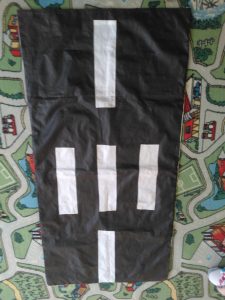 Накидка для сотрудников ДПС. Из темной ткани вырезать прямоугольник, размером примерно 1 м на 40 см, а из желтой ткани прямоугольник 98 см на 39 см. Далее вырезать в них одинаковые горловины и сшить прямоугольники между собой в районе плеч. На желтую часть накидки нашить буквы «ДПС».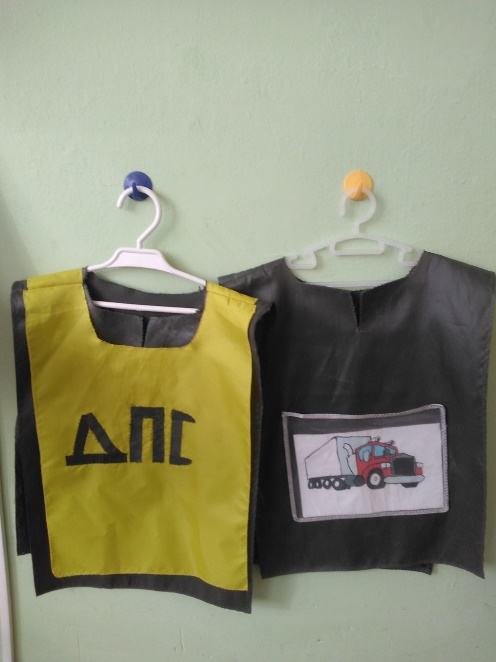 Накидки – костюмы «виды транспорта». Нужно вырезать из цветной ткани прямоугольники, примерно 1 м на 40 см, сложить их пополам, на месте сгиба вырезать горловину, отступая от краёв по 10 см,  и подогнуть края. Затем из плёнки вырезать прямоугольники, примерно 18 см на 23 см, обшить их косой бейкой и нашить на лицевую сторону накидки – получится карман. Вставить в кармашки накидок по картинке с изображением различных видов транспорта. Получатся костюмы для ролей «легковая автомашина», грузовик, автобус, троллейбус, трамвай.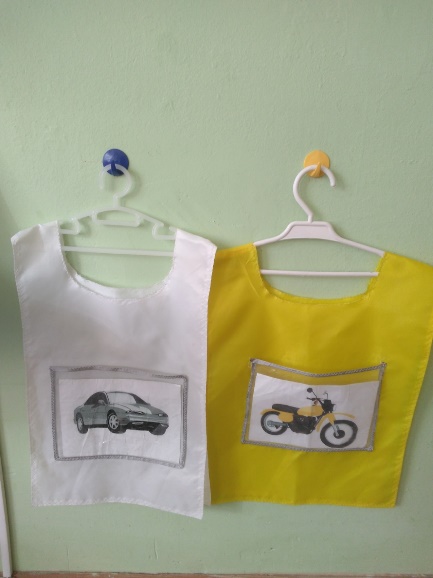 Светофор. Для боковых сторон светофора из черной ткани вырезать четыре прямоугольника 17 см на 60 см и два прямоугольника 18 см на 14 см для верхней и нижней сторон светофора. Из красной, желтой и зеленой ткани вырезать круги диаметром 13 см и нашить их на один из больших прямоугольников. Большие прямоугольники сшить между собой. Затем вшить верх и низ, оставив не прошитым один шов. Вывернуть получившуюся форму, набить ее синтепоном и зашить последний шов.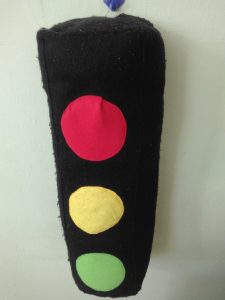 Ожидаемый результат. Набор «Дорога» обеспечит наглядность для сюжетно-ролевых игр «Как переходить дорогу», «Движение городского транспорта и пешеходы» и других, а также поможет сформировать у детей навыки осознанного поведения на улицах города и безопасного поведения на дороге. В игре дошкольник научиться ориентироваться в окружающем его пространстве.Руководитель: Т.Ю Журавлева, преподаватель высшей квалификационной категорииВВЕДЕНИЕ…………………………………………………………………..                      ГЛАВА 1. ТЕОРЕТИЧЕСКИЕ ОСНОВЫ ИСПОЛЬЗОВАНИЯ СЮЖЕТНО-РОЛЕВОЙ ИГРЫ КАК СРЕДСТВА ОЗНАКОМЛЕНИЯ ДЕТЕЙ СТРАШЕЙ ГРУППЫ С РАЗНЫМИ ВИДАМИ ТРАНСПОРТА...................................................................................................1.1 Особенности формирования представлений о разных видах транспорта у детей дошкольного возраста в психолого-педагогической литературе……………………………………………1.2 Сюжетно-ролевые игры: определение, структура, особенности руководства…………………………………………………………….1.3 Опыт практикующих воспитателей по организации сюжетно-ролевых игр на темы транспорта……………………………………..Выводы по главе 1 ……………………………………………………………Глава 2.  ИСПОЛЬЗОВАНИЕ СЮЖЕТНО-РОЛЕВОЙ ИГРЫ В ПРОЦЕССЕ ФОРМИРОВАНИЯ ПРЕДСТАВЛЕНИЙ О РАЗНЫХ ВИДАХ ТРАНСПОРТА У ДЕТЕЙ СТАРШЕЙ ГРУППЫ………………………………………………………………………2.1 Анализ представлений детей старшего дошкольного возраста о разных видах транспорта ……………………………………………..2.2 Картотека обучающих игр по формированию представлений о разных видах транспорта в старшей группе…………………………Выводы по главе 2…………………………………………………………….ЗАКЛЮЧЕНИЕ…………………………………………………………….....СПИСОК ИСПОЛЬЗОВАННЫХ ИСТОЧНИКОВ…………………………ПРИЛОЖЕНИЯ……………………………………………………………….37710161920202333343638Шкала оценокХарактеристика оценки ответов детей3 баллаРебенок дает полный, точный ответ. Имеет четкоепредставление о транспорте.2 баллаРебенок дает неточный ответ, не выделяет отдельные детали процесса, называет не все признаки транспорта.1 баллРебенок дает неправильный ответ. Затрудняется назвать транспорт, путает виды, не имеет представлений о транспорте.